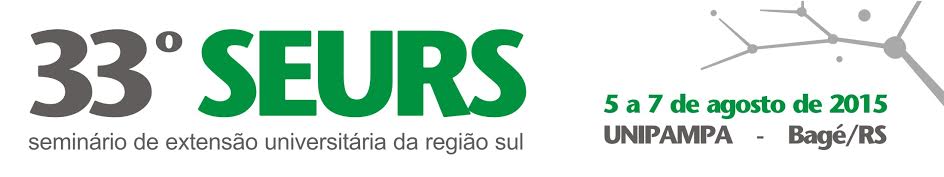 MINICURSOSTodos os minicursos ocorrerão no dia 07/08/2015.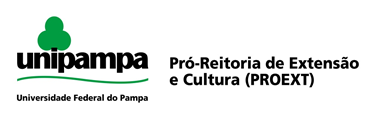 CONHECENDO A MEDIAÇÃO DE CONFLITOS:  PRIMEIROS PASSOS (FURG)O projeto de extensão Mediação FURG objetiva proporcionar formas de diálogos para promoção da paz social na comunidade, formação continuada no ambiente universitário e dos profissionais que integram a rede de educação e apoio social. O projeto de extensão serve como campo de pesquisa, que adota o método qualitativo a partir do momento que se propõe a compreensão do contexto social e seus conflitos. A referida abordagem dentro de uma perspectiva exploratória visa identificar importantes variáveis no contexto de determinado problema. Como resultado do projeto Mediação FURG, que integra o Centro de Referência em Apoio às Famílias – CRAF/FURG, tem-se percebido uma grande procura da população as formas não litigiosas de solução de problemáticas, bem como, a busca de uma formação complementar de pessoas de várias áreas que pretendem entender os métodos de facilitação de diálogo e do fomento da paz social. Por fim, a Mediação tem como horizonte o desenvolvimento de uma sociedade pacífica, sendo o diálogo oportunizador de interações positivas o grande trunfo neste sentido. Sala: 2309      Horário: 10h15min.VIVENCIANDO O ENSINO-APRENDIZAGEM POR MEIO DO PARADIGMA DE JOGOS (FURG)1) Apresentação conceitual da ferramenta gráfica scratch explorando os recursos computacionais do sistema. 2) Desenvolvimento de caso prático com implementação de um programa utilizando a ferramenta gráfica scratch. Caso de teste.3) Validação da experiência prática através da aplicação de questionário e discussão a respeito do comparativo do uso de métodos formais de ensino com o uso da tic. Sala: 4211      Horário: 09hFEIRA DE CIÊNCIAS AMBIENTAIS - ESTIMULO À CRIATIVIDADE E AO INTERESSE DE ESTUDANTES EM RELAÇÃO AO MEIO AMBIENTE (IFRS)A preocupação com o meio ambiente tem gerado discussões e novos aprendizados no contexto infanto-juvenil, e uma maneira de iniciar as mudanças em prol dele é através de diferentes ferramentas educacionais. Atualmente diversas escolas desenvolvem atividades relacionadas à educação ambiental, vinculada à disciplinas que trabalham a temática de ciências. É neste momento que surge a importância de ministrar aulas criativas e inovadoras, que permitem ao estudante desenvolver o real interesse pelo assunto, no intuito de buscar e aprender possíveis soluções para a problemática ambiental instaurada em nosso planeta. Diante do exposto, como fuga da forma livresca de ensino, surge a ideia de criação de uma feira de ciências anual, com o objetivo de incentivar o aprendizado diferenciado em estudantes, através da prática e do contato com pesquisas e experiências inovadoras. Estas feiras de ciências serão realizadas em duas escolas públicas localizadas no município de Sertão/RS para estudantes do 9º anos. Espera-se como resultado apresentar novas concepções de como a educação ambiental pode nortear o ensino das ciências naturais dentro e fora da sala de aula, mostrando que é possível aprender de maneira mais criativa e atrativa, instigando os estudantes a buscarem novos conhecimentos e estarem mais incorporados ao mundo dasciências e tecnologias ambientalmente sustentáveis.Sala:2409      Horário: 09hPROJETO LAR+NATURAL (IFRS)O Curso Lar+Natural aborda aspectos relativos à sustentabilidade, enfatizando posturas relacionadas ao consumo consciente, educação sanitária e economia doméstica, desenvolvido originalmente com o público beneficiário do Bolsa-Família/CADúnico das comunidades situadas no entorno do Arroio Cavalhada, considerada área de vulnerabilidade socioambiental do município de Porto Alegre (RS). O curso é desenvolvido pelo Programa Pet-Conexões Gestão Ambiental que inclui iniciativas em comunidades, tendo como objeto de pesquisa-ensino-extensão a prática da Educação Ambiental crítica, emancipatóriae transformadora. A necessidade de adoção de práticas e atitudes de conservação e sustentabilidade do ambiente interno de seus lares, assim como do ambiente externo, foram identificadas pela realização de um diagnóstico socioambiental e de reuniões com lideranças locais, mediadas pelo Programa Integrado Socioambiental (PISA) da Prefeitura Municipal de Porto Alegre. Visando incluir a cultura de preservação dos recursos naturais, atrelada a uma melhor qualidade de vida, redução do orçamento doméstico e possibilidade de geração de renda, a partir de posturas a serem implementadas no próprio lar, esta ação foi divulgada, de casa em casa, com o intuito de contar com a participação dopúblico que nem sempre tem acesso à informação. O curso é ofertado nas dependências da Casa de Nazaré, uma entidade assistencial situada na comunidade.Sala:2304      Horário: 09hCIÊNCIA E PÚBLICO: DIVULGAÇÃO CIENTÍFICA POR MEIO DE COLEÇÃO ENTOMOLÓGICA NO MUSEU DINÂMICO INTERDISCIPLINAR DA UEM (UEM)Este trabalho, realizado no Museu Dinâmico Interdisciplinar da Universidade Estadual de Maringá (MUDI-UEM), visa à reestruturação da Coleção Entomológica Professora Yoko Terada na forma de uma exposição mais lúdica e atrativa, e tendo como objetivos aperfeiçoar o aproveitamento de seus exemplares, promover a divulgação científica e incentivar mudanças de concepção dos visitantes quanto aos insetos. Para isso, iniciou-se um processo de reformulação da antiga exposição, com a confecção de novos painéis, objetos interativos, insetários e laminários, além de terrário com animais vivos. Após mais de um ano de trabalhos de pesquisa, elaboração e confecção de materiais, a montagem da nova exposição foi finalizada. Nela, é possível desenvolver diferentes assuntos relacionados aos insetos, desde os mais específicos, como as características externas e filogenia, até alguns mais abrangentes, como sua importância ecológica, sanitária e econômica. Tendo em vista os potenciais didático e científico que as coleções entomológicas possuem, é válido que exposições desta tipologia sejam bem exploradas, levando-se também em consideração questões sobre acessibilidade e inclusão, com a possibilidade de utilização de outros sentidos, além da visão.Sala: 2305      Horário: 10h15min.FOTOGRAFIA ATRAVÉS DAS NOVAS TECNOLOGIAS (UEM)Na disciplina de Fotografia através das novas tecnologias, ministrada através da UNATI, os alunos (com idade mínima de 60 anos) são levados a compreender que sempre é tempo de melhorar a leitura e escrita visual. Assim como ler e escrever um texto exige um conhecimento específico, na produção fotográfica acontece o mesmo. Esse é um assunto normalmente novo para os alunos matriculados, assim como também é recente o uso de smartphones e suas câmeras fotográficas integradas, em substituição às antigas câmeras analógicas. Esse conteúdo acaba se tornando simples de ser abordado, considerando o grande poder que a imagem fotográfica vem ganhando nos últimos tempos, tudo é motivo para registrar, postar e comentar.Sala: 2406      Horário: 10h15min.A TELA DO CINEMA COMO CAMINHOS DE INTERAÇÃO, DESENVOLVIMENTO E VISIBILIDADES PARA A EXTENSÃO UNIVERSITÁRIA (UEPG)Este minicurso tem como proposta oferecer a comunidade extensionista, participante do 33º SEURS uma forma de instrumentalização sobre o uso do cinema em diferentes tipos de ações extensionistas, visto que os filmes produzidos para o cinema trazem em sua essência, temas que permeiam o cotidiano das comunidades envolvidas em ações extensionistas desenvolvidas por diversos programas e projetos. Este minicurso estabelece uma relação entre movimentos cinematográficos, como o Expressionismo Alemão, o Neo Realismo Italiano, a Nouvelle Vague Francesa, o Cinema Novo Brasileiro e o Cinema Clássico Hollywoodiano e os fenômenos sociais que fizeram aflorar tais movimentos. A leitura sobre esta relação permite ao participante do minicurso ver além da tela, possibilitando-o a utilizar o cinema de forma integral em suas ações, não somente como atividade complementar, mas como manifestação artístico cultural, que modificou a visão de mundo do século XX.Sala: 1202      Horário: 09hCULTURA DE PAZ SE FAZ COM EDUCAÇÃO PARA A PAZ: UMA EXPERIÊNCIA NA FORMAÇÃO DOCENTE (UEPG)O Núcleo de Estudos e Formação de Professores em Educação para a Paz e Convivências da Universidade Estadual de Ponta Grossa - Paraná (NEP/UEPG) é um projeto de extensão que objetiva a formação de professores em metodologias referentes à Educação para a Paz em instituições educacionais. Ao longo dos últimos anos, são desenvolvidas ações que visam à discussão ampliada da relação entre violências, conflitos e paz como aspectos essenciais da mudança de perspectivas em relação às violências nos espaços educacionais. A metodologia é composta de palestras, oficinas, minicursos e grupos de estudos destinados a educadores, como forma de qualificar a discussão e intervenção pedagógica na temática da paz em diferentes ambientes educacionais. Sala: 2402      Horário: 10h15min.DOUTORES-PALHAÇOS - O USO DO RISO COMO INSTRUMENTO TERAPÊUTICO (UFCSPA)O Programa de Extensão Acadêmica “Doutores - Palhaços: O Uso do Riso como Instrumento Terapêutico- tem como objetivo manter um grupo de palhaços atuante dentro do ambiente hospitalar e desenvolver ações educativas com as instituições parceiras. O intuito é melhorar o bem-estar do paciente internado e da comunidade em geral. Contribuir para a humanização das instituições parceiras, bem como dos acadêmicos envolvidos. Capacitar e desenvolver o indivíduo para o cumprimento do trabalho voluntário e enriquecer a comunidade acadêmica tanto pela melhoria da formação, quanto pela visão da sociedade frente à integração da universidade com um novo programa social. O público alvo são os pacientes e familiares atendidos por hospitais parceiros e sua equipe de profissionais. A metodologia do programa consiste em visitas semanais aos pacientes por voluntários caracterizados de doutores-palhaços capacitados na arte do riso, levando atividades cômicas e lúdicas aos internados e ao público em geral, visando à melhoria da qualidade de vida durante a hospitalização. Espera-se permitir que a permanência no hospital tenha um menor impacto sobre o paciente e seus responsáveis. Sala: 2404      Horário: 10h15min.PRIMEIROS SOCORROS: COMO AGIR? (UFCSPA)Os acidentes podem ocorrer em qualquer lugar e a qualquer momento e geralmente não conseguimos evitá-los, porém, podemos reduzir as suas consequências. A escola é um ambiente propicio a acidentes, devido a curiosidade e energia natural das crianças, que acabam expondo-se aos riscos. No entanto, nem sempre os profissionais da escola sabem como proceder corretamente e por esta razão se faz necessário um treinamento adequado em primeiros socorros. Objetivo: Orientar professores e funcionários de escolas do ensino público ou comunidade em geral quanto à prevenção em situações de emergência e conseguinte ação perante estas.Sala: 2305      Horário: 09hAVENTURA JUNTO À NATUREZA: UMA POSSIBILIDADE DE EDUCAÇÃO AMBIENTAL (UFRGS)Diante das discussões ambientais que perpassam o processo de urbanização e do desenvolvimento sustentável a presente oficina tem com objetivo: oportunizar aos participantes vivências de atividades de aventura que podem ser realizadas junto à natureza e que possibilitam uma reflexão sobre a preservação ambiental com perspectivas de valorização da vida como pressuposto do desenvolvimento sustentável. Com a intensão de estimular o diálogo sobre as questões ambientais organizar-se-á atividades de aventura nos espaços e/ou árvores disponíveis no local do evento e num segundo momento realizaremos uma roda de conversa para refletir sobre as questões ambientais e as possibilidades de vivências de lazer junto a natureza. Espera-se, que assim como nas atividades de extensão com esportes de aventura realizada na UFRGS, os participantes da oficina possam vivenciar momentos de autossuperação nas atividades de aventura, bem como buscar nessas atividades o convívio junto à natureza.Sala: 2304      Horário: 10h15min.UM NOVO OLHAR PARA O XADREZ ESCOLAR (UFRGS)Nos dias de hoje, com o avanço das tecnologias de informação e comunicação, juntamente com a democratização e a expansão do acesso ao conhecimento, cada vez mais o raciocínio lógico do indivíduo passa a ter um papel primordial sobre o conteúdo aprendido e a sua capacidade de memorização. Em consonância com este fato, o jogo de Xadrez sempre foi visto como um instrumento pedagógico para o desenvolvimento do cognitivo de crianças e jovens. Porém, o ensino deste complexo jogo não é um desafio simples para o ambiente escolar principalmente devido ao tamanho das turmas e ao perfil imediatista identificado nas novas gerações. Este minicurso apresenta aos participantes uma nova forma de inserir o Xadrez nas escolas. Além disso, aprender sobre o Xadrez não se restringe em aprender as regras do jogo, mas a sua história e as formas de notação de uma partida. Experiências prévias com este método têm demonstrado o seu sucesso. Cursos de formação de professores das redes públicas municipais tendo sido oferecidos na região de Porto Alegre e do Noroeste do RS (Santa Rosa, Santo Cristo e Giruá).Sala: 1307      Horário: 10h15min.EDUCAÇÃO PERMANENTE EM GERONTOLOGIA: A EXPERIENCIA PIONEIRA DO NETI (UFSC)Trata-se de um minicurso sobre o desenvolvimento de educação permanente em gerontologia no modelo de Universidade Aberta a Terceira Idade(Unati), que são experiências já consolidadas na Europa e vem sendo implantadas na realidade brasileira atendendo a crescente demanda da população idosa e as políticas públicas dirigidas a este extrato populacional. Objetiva apresentar a experiência pioneira do Núcleo de Estudos da Terceira Idade da Universidade Federal de Santa Catarina (NETI/UFSC) e discutir os principais desafios da educação permanente em gerontologia. Ao longo de 33 anos, o NETI promove no contexto universitário, a ação e reflexão de temas sobre o envelhecimento humano e fortalecimento de ideias que subsidiam a consolidação de um modelo de intervenção gerontológica no âmbito da sociedade brasileira. Suas atividades compreendem ações interdisciplinares de ensino, pesquisa e extensão que contribuem para a sistematização e socialização do conhecimento gerontológico através de: Formação de recursos humanos com oferta dos cursos de Especialização em Gerontologia (lato sensu), capacitações e consultorias; Cursos de extensão regulares para pessoas idosas; e Campo de estágio para acadêmicos da UFSC e outras instituições de ensino superior.Sala: 2406      Horário: 10h15min.RELATO SOBRE A EXPERIÊNCIA DO VER-SUS EM SANTA CATARINA ENQUANTO PROJETO DE EXTENSÃO ENTRE OS ANOS DE 2013 E 2015 (UFSC)O VER SUS/SC é subprojeto do “Projeto e-SUS Atenção Básica” atendendo à Política de Formação de Recursos Humanos para o SUS, junto à Pró-Reitoria de Extensão/UFSC. Inspirados na experiência do Rio Grande do Sul, alunos da UFSC se uniram, a partir do movimento estudantil para trazer essa iniciativa para Santa Catarina. A metodologia empregada foi a organização de grupos contínuos de debates, bem como a realização de experiências de estágios vivenciais no SUS. A base da organização dos grupos de debates foi o modelos de “círculo de cultura”. No período aconteceram diversas vivências no estado: Pré VER SUS Florianópolis, VER SUS Florianópolis, VER SUS Blumenau, VER SUS Chapecó (em duas edições), VER SUS Criciúma; VER SUS Comunidades Indígenas em Florianópolis, VER SUS de Carnaval Florianópolis e o Pré-VER SUS Itajaí. O VER SUS/SC colaborou na formação de 590 estudantes, especialmente da área da saúde, distribuídos por toda Santa Catarina. O Projeto promoveu espaços de reorganização do pensamento acerca da formação dos trabalhadores em saúde para quebra de paradigmas em prol da promoção da saúde e dos valores políticos, ideológicos e societários que orientaram a reforma sanitária brasileira e o SUS.Sala: 2303      Horário: 09hARBÓREAS DE USO MEDICINAL: POTENCIALIDADE SOCIOECONÔMICA NAS PEQUENAS PROPRIEDADES RURAIS  RELATO DE EXPERIÊNCIA. (UFSM)A floresta fornece à sociedade humana muitos produtos e serviços que muitas vezes não são apreciados, como no caso do potencial medicinal das espécies. Frente a essa consideração, o objetivo do trabalho é realizar um relato de experiência a respeito da relação estabelecida por duas comunidades rurais com a vegetação arbórea local. Neste contexto, o presente minicurso irá apresentar à comunidade acadêmica, as possibilidades de uso medicinal das espécies arbóreas, buscando demostrar e explorar formas de uso sustentável dos recursos naturais que gerem benéficos socioeconômicos nas pequenas propriedades rurais. Para tal, foram realizadas entrevistas semiestruturadas com 115 famílias de agricultores. Os temas abordados foram: espécies arbóreas de uso medicinal, formas de utilização, modos de preparo, etc. As entrevistas mostraram uma maior utilização das folhas nos remédios, e consumo sob a forma de chás. Verificou-se que Maytenus ilicifolia foi à espécie mais representativa para a comunidade estudada.Sala: 1203      Horário: 09hASSISTÊNCIA FISIOTERAPÊUTICA NO PROGRAMA INTERDISCIPLINAR DE ATENÇÃO A HEMIPLÉGICOS PÓS-ACIDENTE VASCULAR CEREBRAL: UMA ABORDAGEM DE TERAPIA EM GRUPO. (UFSM)A Terapia em Grupo que trata este trabalho faz parte do “Programa Interdisciplinar de Atenção a Hemiplégicos pós-AVC: uma abordagem de terapia em grupo”, o qual é um conjunto de ações que privilegiam a gestão e promoção da saúde através da assistência, o ensino e a pesquisa. OBJETIVOS: Apresentar a sociedade uma forma singular, holística e eficiente de atenção a hemiplégicos pós-AVC. METODOLOGIA: Terapia em Grupo com atividades singulares preparadas com a interação de diversos saberes acadêmicos, fundamentada na visão da Neurociência e que une ensino, pesquisa e extensão. RESULTADOS: A Terapia em Grupo está conseguindo proporcionar uma assistência de forma integral, continua e gratuita, provocando um impacto na comunidade e no meio acadêmico. CONCLUSÕES: A proposta está proporcionando uma melhor readaptação social após a doença, uma melhora da auto estima e funcionalidade bem como permitindo aos sujeitos descobrirem uma nova forma de encarar a vida. Havendo indicativos de que uma reeducação funcional em grupo, com foco na experiência do movimento, incremento na reabilitação das sequelas motoras e sociais do AVC.Sala: 1203      Horário:09hO CINEMA NA CIDADE: COMPARTILHANDO HISTÓRIAS URBANAS EM UM PASSEIO DE LAGUNASC À BAGÉ-RS. (UDESC)A proposta trazida pelo Programa de Extensão “Cidade Reencontrada: tempos e espaços para o cinema em Laguna-SC” é a de investigar os antigos espaços de exibição cinematográfica na cidade. Compartilhando experiências acerca do projeto desenvolvido no município de Laguna-SC, o minicurso “O Cinema na Cidade” objetiva rememorar a história e a vida urbana proporcionados por esses locais de encontro, as salas de cinema derua, na cidade de Bagé. O minicurso se desenvolverá através de um Passeio pelo centro de Bagé-RS e buscará antigos locais utilizados para as exibições cinematográficas, estimulando os participantes a documentar por meio de fotografias, entrevistas e vídeos as edificações e a importância do cinema na construção da sociabilidade urbana local. Além disso, procura incitar o debate sobre o processo de fechamento das salas de projeção vivenciado por diversas cidades brasileiras a partir dos anos 1990 e suas consequências em termos urbanos. As reflexões visam a construção de propostas alternativas para a retomada da prática cinematográfica no centros tradicionais das cidades, além do reencontro da população com esta esfera da cultura.Sala:2402      Horário:09hTECNOLOGIAS DA INFORMAÇÃO E VIOLÊNCIAS SEXUAIS: TUDO QUE ERA SÓLIDO SE DESMANCHA NO ESPAÇO VIRTUAL. (UDESC)As transformações ocorridas nos últimos tempos, sobretudo com o desenvolvimento das Tecnologias de Informação e Comunicação (TIC), tem propiciado impactos nas esferas econômicas, políticas e sociais. A Internet tornou-se uma parte integrante da vida das crianças e jovens, consentindo-lhes favorecer-se de seu valor educacional, comunicacional e de entretenimento. No entanto, não desconsiderando o fator favorável do desenvolvimento das tecnologias da informação, é igualmente inegável, que também veio criar um terreno fértil de riscos para desavisados, neste caso, crianças e adolescentes que, pelas suas características, tornam-se presas fáceis aos indivíduos com interesses sexuais, ou seja, pedófilos. Deste modo, temos acompanhado que os pedófilos encontram no espaço virtual, ambiente apropriado à crimes que como: online grooming, sexting, sextortion e revenge porn. Neste minicurso, abordaremos os diferentes tipos de crimes sexuais, na perspectiva de compreender de que forma as características da Internet favorecem a sua prática, na perspectiva de prevenção a esse tipo de vulnerabilidade social, uma vez que, para violências que envolvem este campo das redes sociais, ainda não possuímos legislação de uso ou de proteção, que venham combater tal violência. Existindo tão somente políticas de uso, “código moral” que podem ser facilmente rompidos, mas que podem ser aproveitadas como instrumentos pedagógicos neste momento ainda frágil para tal questão.Sala: 1307      Horário: 09hFILMANDO HISTÓRIAS: O DOCUMENTÁRIO E A ORALIDADE (UNILA)O minicurso pretende abordar a produção, captação, edição e exibição de videodocumentários feitos com entrevistas baseadas em história oral. Por meio de exemplos em vídeo, técnicas de entrevista e edição, busca ampliar o conhecimento dos extensionistas cujo trabalho envolve vídeo e história. Usando bibliografia das duas áreas, serão propostas atividades práticas que exemplifiquem as técnicas apresentadas. Possui caráter introdutório, consistindo em aproximar os extensionistas da linguagem audiovisual, concebida na sua interdisciplinaridade, aplicada à história oral. Sala: 2404      Horário: 09hO CORPO E A PALAVRA EM MOVIMENTO (UNILA)Este mini-curso tem por finalidade desenvolver uma experiência artísticopedagógica para interessados em criação teatral e práticas corporais aos participantes do SEURS. Neste viés, propomos neste experimento, explorar de maneira sintética os jogos e exercícios desenvolvidos no projeto de extensão COTE’COI – Coletivo Teatral Contato Improvisação, criado em 2015, nesta Universidade como estratégia de aproximar e manter um coletivo de pessoas interessadas em criação cênica teatral. Para isso utilizamos a técnica do contato-improvisação, onde cada indivíduo é convidado a se mover, a descobrir-se, tanto fisiologicamente, investigando as estruturas, os volumes e pesos, quanto psicologicamente, no que se refere aos bloqueios de determinadas regiões e membros do corpo. Nesse jogo, outro universo se instaura e, perdidos entre ar, pele, músculos, ossos, afetividade e ética, cada indivíduo acessa a si próprio, e ainda, precisa ultrapassar o medo de acessar o outro, o qual está numa relação de proximidade muito além daquele que a sociedade atual nos permite ou ensina. Em seguida, busca-se aproximar o corpo, o qual por meio dos jogos de contato encontra-se disponível, acordado, pronto para buscar uma relação mais orgânica com a palavra falada.Sala:2309      Horário: 09hESTATUTO DA CRIANÇA E DO ADOLESCENTE NA ESCOLA: ELABORAÇÃO DE JOGOS INTERATIVOS EQUIPE NEDDIJ  UNIVERSIDADE ESTADUAL DO OESTE DO PARANÁ  UNIOESTE, CAMPUS MARECHAL CÂNDIDO RONDON. (UNIOESTE)O Núcleo de Estudos e Defesa dos Direitos da Infância e Juventude - NEDDIJ11 foi implementado no ano de 2005 através do Termo de Convênio 11/2005, sendo idealizado pelo Dr. Olympio de Sá Sotto Maior Neto, Procurador Geral de Justiça do Ministério Público do Paraná. O Núcleo possui relevante função social na comunidade de Marechal Cândido Rondon no Estado do Paraná. Na vigência do projeto, inúmeras pessoas foram atendidas ou beneficiadas pela Ação, através de atendimentos ou orientações jurídicas, ou da intervenção da equipe pedagógica na escola, bem como a capacitação de profissionais da área da educação e infância. Desde 2007 o Projeto tem sido anualmente renovado. Compõem o Núcleo profissionais e graduandos da área de Direito e Pedagogia. Assim, a equipe multidisciplinar tem como proposta ministrar a oficina, onde oportunizará aos participantes maior conhecimento e esclarecimentos acerca dos direitos, deveres e garantias das crianças e adolescentes, constituídos no Estatuto da Criança e Adolescente – ECA, além um aprofundamento acerca da importância da efetiva aplicação desse Estatuto na escola e consequentemente na comunidade externa e âmbito familiar. Os participantes irão confeccionar jogos pedagógicos, com o intuito de abranger novas metodologias para trabalhar o tema abordado nas escolas de maneira lúdica através dos jogos confeccionados na oficina. O número de vagas ofertadas é de 20 (vinte) participantes.Sala: 2409      Horário: 10h15min.RECICLAGEM ARTESANAL DE PAPEL (UNIOESTE)Diariamente uma quantidade incalculável de papel picado, rasgado e simplesmente “não mais necessário” é jogada no lixo. A reciclagem de papel é relativamente simples, envolve baixos custos de produção e é sustentável. Como projeto de desenvolvimento do agente (PDA) está sendo realizada na UNIOESTE Campus de Foz, a reciclagem artesanal dos papéis descartados pelos setores administrativos. Para tanto, foi realizado: (1) primeiramente um curso de reciclagem artesanal de papel, para que o método fosse apreendido, possibilitando que a equipe integrante do projeto pudesse atuar como replicadora; (2) conscientização de todos os setores da instituição para melhor aproveitamento do papel e sua separação; e (3) produção do papel reciclado. Com estas ações iniciou-se a sensibilização dos servidores para diminuírem a quantidade de papel utilizado nos setores, e ainda economizar recursos financeiros utilizados na compra de materiais que o projeto pretende fornecer, como: marcadores de página, cartões de visita, blocos de anotação, entre outros.Sala: 2303      Horário: 10h15min.A PISCICULTURA COMO O TERCEIRO RAMO DO AGRONEGÓCIO NA FRONTEIRA OESTE DO RS. (UNIPAMPA)Atividade interdisciplinar que envolve o ensino, pesquisa e a extensão, visando colaborar para a diversificação da economia rural e no desenvolvimento de alternativas de emprego familiar através da produção de peixes nativos na região da Fronteira Oeste do RS. Nesta terceira edição do programa, o principal foco será alavancar a economia da região através do cultivo e aproveitamento de produtos e subprodutos do pescado. Com o crescimento do programa, surgiu a necessidade de ampliação e aperfeiçoamento dos cursos, de modo a contemplar novas vagas para os pescadores e produtores rurais que não foram contemplados nas etapas anteriores de execução do programa, além de outros municípios, englobando Uruguaiana e Quaraí. Um diferencial desta etapa é a parceria que está se estabelecendo com produtores rurais e prefeituras, para que os atores sociais envolvidos no projeto possam após sua capacitação cultivarem os peixes nas áreas rurais e em áreas pertencente às prefeituras em regime associativo de parceria. Como exemplo, pode-se citar a cooperativa de pescadores formada em Quaraí, onde sobre orientação do Núcleo de pesquisas em ictiologia, limnologia e aquicultura da bacia do rio  Uruguai (NUPILABRU), passou a produzir peixes em tanques rede.Sala: 1202      Horário: 10h15min.ESCRITA COLABORATIVA E EXPERIMENTAL NO JORNAL UNIVERSITÁRIO DO PAMPA: O JORNALISMO LITERÁRIO COMO ALTERNATIVA (UNIPAMPA)O presente minicurso tem como objetivo apresentar e discutir técnicas de escrita colaborativa pelo viés do Jornalismo Literário, através dos processos de escrita realizados no Jornal Universitário do Pampa (JUNIPAMPA), jornal digital produzido pelo projeto de extensão Laboratório de Leitura e Produção Textual (LAB - PROEXT-MEC). Para isso, esta proposta se organiza em três etapas: na primeira, será feita uma contextualização das ações realizadas pelo LAB no ano de 2015, com um olhar voltado para a organização do JUNIPAMPA, seguida da discussão de conceitos e noções que norteiam esse trabalho, como o de Jornalismo Cidadão, Jornalismo Literário e Escrita Colaborativa e Experimental; na segunda, será apresentada a metodologia de trabalho no JUNIPAMPA a partir de textos construídos em diferentes ações de extensão do projeto e publicados no jornal digital; na terceira, será desenvolvida uma atividade prática que prevê a experimentação das metodologias discutidas, em que os participantes do minicurso deverão produzir textos no estilo Jornalismo Literário, tematizando sua participação no Seminário de Extensão Universitária da Região Sul (SEURS) e/ou suas experiências na viagem até Bagé.Sala: 1204      Horário: 09h